FICHA CADASTRAL PESSOA JURÍDICAINSCRITA NO CRM Nº: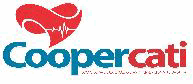 CGA:VALIDADE CNPJ:CNPJ:CARTÓRIO/JUNTA:DATA DE ABERTURA:RAZÃO SOCIAL:  TELEFONE: CEP: CIDADE: BAIRRO: ENDEREÇO: ESTADO: BAHIANº: BANCO:AGÊNCIA:CONTA CORRENTE:SALVADOR,                 de                          deCOOPERADOS PROPONENTESASSINATURA DO COOPERADOPARECER DO CONSELHO TÉCNICOTERMO DE ADESÃODOCUMENTOS NECESSÁRIOSAnexar fotocópia da inscrição no CREMEB,CNPJ, ISS, Alvará de Funcionamento, Balanço Anual, Relação de Sócios e Contrato Social.Eu, como responsável técnico da Pessoa Jurídica acima descrita declaro que todos os sócios são médicos inscritos no Conselho Regional de Medicina do Estado da Bahia, membros ativos da SBC - Sociedade Brasileira de Cardiologia e cooperados da Coopercati-Ba.